https://kaflon.ru/        +7 (495) 248-05-72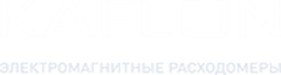 	8 (800) 444-19-97			info@kaflon.ru Опросный лист для подбора расходомера KFL-MAG* - поля, обязательные для заполнения!           Общая информацияОбщая информацияОбщая информацияОбщая информацияОбщая информацияОбщая информацияОбщая информацияОбщая информацияОбщая информация Предприятие *:              Предприятие *:              Предприятие *:              Предприятие *:              Предприятие *:              Предприятие *:              Предприятие *:              Предприятие *:              Дата заполнения:       Контактное лицо *:       Контактное лицо *:       Контактное лицо *:       Контактное лицо *:       Контактное лицо *:       Контактное лицо *:       Контактное лицо *:       Контактное лицо *:      Тел. / факс *:          Адрес *:                           Адрес *:                           Адрес *:                           Адрес *:                           Адрес *:                           Адрес *:                           Адрес *:                           Адрес *:                           E-mail:                       Тип учета жидкости:  технологический  коммерческий Тип учета жидкости:  технологический  коммерческий Тип учета жидкости:  технологический  коммерческий Тип учета жидкости:  технологический  коммерческий Тип учета жидкости:  технологический  коммерческий Тип учета жидкости:  технологический  коммерческий Тип учета жидкости:  технологический  коммерческий Тип учета жидкости:  технологический  коммерческий Количество *:         Информация об измеряемой средеИнформация об измеряемой средеИнформация об измеряемой средеИнформация об измеряемой средеИнформация об измеряемой средеИнформация об измеряемой средеИнформация об измеряемой средеИнформация об измеряемой средеИнформация об измеряемой среде Измеряемая среда (название, состав)*:         Измеряемая среда (название, состав)*:         Измеряемая среда (название, состав)*:         Измеряемая среда (название, состав)*:         Измеряемая среда (название, состав)*:         Измеряемая среда (название, состав)*:         Измеряемая среда (название, состав)*:         Измеряемая среда (название, состав)*:         Измеряемая среда (название, состав)*:         Содержание газа в жидкости:       % Содержание газа в жидкости:       % Содержание газа в жидкости:       % Содержание газа в жидкости:       % Содержание газа в жидкости:       % Содержание газа в жидкости:       % Электропроводность среды:        мкСм/см Электропроводность среды:        мкСм/см Электропроводность среды:        мкСм/см Содержание частиц в жидкости:       % Содержание частиц в жидкости:       % Содержание частиц в жидкости:       % Содержание частиц в жидкости:       % Содержание частиц в жидкости:       % Содержание частиц в жидкости:       % Тип твердых частиц:        Тип твердых частиц:        Тип твердых частиц:       Информация о процессеИнформация о процессеИнформация о процессеИнформация о процессеИнформация о процессеИнформация о процессеИнформация о процессеИнформация о процессеИнформация о процессе Описание тех. процесса:       Описание тех. процесса:       Описание тех. процесса:       Описание тех. процесса:       Описание тех. процесса:       Описание тех. процесса:       Описание тех. процесса:       Описание тех. процесса:       Описание тех. процесса:       Измеряемый расход *: Мин       Мин       Мин       Ном       Макс       Макс      м3/чм3/ч Температура среды *: Мин       Мин       Мин       Ном       Макс       Макс      °С °С  Рабочее давление *:    до 1,6 МПа  до 2,5 Мпа  до 4,0 Мпа       Более 4,0 Мпа (укажите значение) Рабочее давление *:    до 1,6 МПа  до 2,5 Мпа  до 4,0 Мпа       Более 4,0 Мпа (укажите значение) Рабочее давление *:    до 1,6 МПа  до 2,5 Мпа  до 4,0 Мпа       Более 4,0 Мпа (укажите значение) Рабочее давление *:    до 1,6 МПа  до 2,5 Мпа  до 4,0 Мпа       Более 4,0 Мпа (укажите значение) Рабочее давление *:    до 1,6 МПа  до 2,5 Мпа  до 4,0 Мпа       Более 4,0 Мпа (укажите значение) Рабочее давление *:    до 1,6 МПа  до 2,5 Мпа  до 4,0 Мпа       Более 4,0 Мпа (укажите значение) Рабочее давление *:    до 1,6 МПа  до 2,5 Мпа  до 4,0 Мпа       Более 4,0 Мпа (укажите значение) Рабочее давление *:    до 1,6 МПа  до 2,5 Мпа  до 4,0 Мпа       Более 4,0 Мпа (укажите значение) Рабочее давление *:    до 1,6 МПа  до 2,5 Мпа  до 4,0 Мпа       Более 4,0 Мпа (укажите значение) Длина прямого участка:         Длина прямого участка:         Длина прямого участка:         Длина прямого участка:         Длина прямого участка:         Длина прямого участка:         Температура воздуха:  Мин       Макс       Температура воздуха:  Мин       Макс       Температура воздуха:  Мин       Макс       Вибрация трубопровода:  да  нет Вибрация трубопровода:  да  нет Вибрация трубопровода:  да  нет Вибрация трубопровода:  да  нет Вибрация трубопровода:  да  нет Вибрация трубопровода:  да  нет Наличие источников ЭМ поля:  да  нет Наличие источников ЭМ поля:  да  нет Наличие источников ЭМ поля:  да  нетИнформация о трубопроводеИнформация о трубопроводеИнформация о трубопроводеИнформация о трубопроводеИнформация о трубопроводеИнформация о трубопроводеИнформация о трубопроводеИнформация о трубопроводеИнформация о трубопроводе Ду (DN) трубопровода (10-2200 мм)*:       мм; Ду (DN) трубопровода (10-2200 мм)*:       мм; Ду (DN) трубопровода (10-2200 мм)*:       мм; Ду (DN) трубопровода (10-2200 мм)*:       мм; Ду (DN) трубопровода (10-2200 мм)*:       мм; Ду (DN) трубопровода (10-2200 мм)*:       мм; Материал трубопровода:       Материал трубопровода:       Материал трубопровода:      Требования к исполнению расходомераТребования к исполнению расходомераТребования к исполнению расходомераТребования к исполнению расходомераТребования к исполнению расходомераТребования к исполнению расходомераТребования к исполнению расходомераТребования к исполнению расходомераТребования к исполнению расходомера Основная относительная погрешность:       % Основная относительная погрешность:       % Основная относительная погрешность:       % Основная относительная погрешность:       % Основная относительная погрешность:       % Основная относительная погрешность:       % Тип соединения:  Фланцевое   Бесфланцевое (сэндвич) Тип соединения:  Фланцевое   Бесфланцевое (сэндвич) Тип соединения:  Фланцевое   Бесфланцевое (сэндвич) Конструкция:  Моноблок   Раздельный Конструкция:  Моноблок   Раздельный Конструкция:  Моноблок   Раздельный Конструкция:  Моноблок   Раздельный Конструкция:  Моноблок   Раздельный Конструкция:  Моноблок   Раздельный Пылевлагозащита:   IP65   IP68 (только раздельный) Пылевлагозащита:   IP65   IP68 (только раздельный) Пылевлагозащита:   IP65   IP68 (только раздельный) Исполнение электродов / футеровки:   Исполнение электродов / футеровки:   Исполнение электродов / футеровки:    Общепромышленное (вода, теплоноситель, очищенные стоки);       Общепромышленное (вода, теплоноситель, очищенные стоки);       Общепромышленное (вода, теплоноситель, очищенные стоки);       Общепромышленное (вода, теплоноситель, очищенные стоки);       Общепромышленное (вода, теплоноситель, очищенные стоки);       Общепромышленное (вода, теплоноситель, очищенные стоки);       Агрессивостойкое (щелочи, кислоты, растворы, неочищенные стоки);  Агрессивостойкое (щелочи, кислоты, растворы, неочищенные стоки);  Агрессивостойкое (щелочи, кислоты, растворы, неочищенные стоки);  Агрессивостойкое (щелочи, кислоты, растворы, неочищенные стоки);  Агрессивостойкое (щелочи, кислоты, растворы, неочищенные стоки);  Агрессивостойкое (щелочи, кислоты, растворы, неочищенные стоки); Выходные сигналы:  Выходные сигналы:  4-20 мА;         Импульсный;         Частотный;         RS485 4-20 мА;         Импульсный;         Частотный;         RS485 4-20 мА;         Импульсный;         Частотный;         RS485 4-20 мА;         Импульсный;         Частотный;         RS485 4-20 мА;         Импульсный;         Частотный;         RS485 4-20 мА;         Импульсный;         Частотный;         RS485 4-20 мА;         Импульсный;         Частотный;         RS485 Протоколы Протоколы ModBus RTU;         ProfiBus;         HART;                       ModBus RTU;         ProfiBus;         HART;                       ModBus RTU;         ProfiBus;         HART;                       ModBus RTU;         ProfiBus;         HART;                       ModBus RTU;         ProfiBus;         HART;                       ModBus RTU;         ProfiBus;         HART;                       ModBus RTU;         ProfiBus;         HART;                      Дополнительное оборудование, аксессуары, услугиДополнительное оборудование, аксессуары, услугиДополнительное оборудование, аксессуары, услугиДополнительное оборудование, аксессуары, услугиДополнительное оборудование, аксессуары, услугиДополнительное оборудование, аксессуары, услугиДополнительное оборудование, аксессуары, услугиДополнительное оборудование, аксессуары, услугиДополнительное оборудование, аксессуары, услуги  Первичная поверка  Первичная поверка  Первичная поверка  Первичная поверка  Первичная поверка  Первичная поверка  Фланцы, шпильки, гайки  Фланцы, шпильки, гайки  Фланцы, шпильки, гайки  Архив данных  Архив данных  Архив данных  Архив данных  Архив данных  Архив данных  Облачный сервис контроля расхода  Облачный сервис контроля расхода  Облачный сервис контроля расхода  Шеф-надзор, пуско-наладка  Шеф-надзор, пуско-наладка  Шеф-надзор, пуско-наладка  Шеф-надзор, пуско-наладка  Шеф-надзор, пуско-наладка  Шеф-надзор, пуско-наладка  Монтаж под ключ (для Москвы и МО)  Монтаж под ключ (для Москвы и МО)  Монтаж под ключ (для Москвы и МО)  Проектирование узла учета  Проектирование узла учета  Проектирование узла учета  Проектирование узла учета  Проектирование узла учета  Проектирование узла учета   Решение по автоматизации процессов   Решение по автоматизации процессов   Решение по автоматизации процессовПримечанияПримечанияПримечанияПримечанияПримечанияПримечанияПримечанияПримечанияПримечания Если известна полная строка заказа, укажите ее в примечании. Если известна полная строка заказа, укажите ее в примечании. Если известна полная строка заказа, укажите ее в примечании. Если известна полная строка заказа, укажите ее в примечании. Если известна полная строка заказа, укажите ее в примечании. Если известна полная строка заказа, укажите ее в примечании. Если известна полная строка заказа, укажите ее в примечании. Если известна полная строка заказа, укажите ее в примечании. Если известна полная строка заказа, укажите ее в примечании.